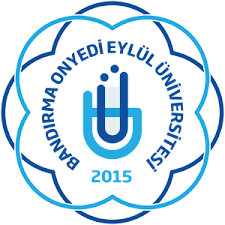 BANDIRMA ONYEDİ EYLÜL ÜNİVERSİTESİ KARİYER GELİŞTİRME UYGULAMA VE ARAŞTIRMA MERKEZİ İÇ DEĞERLENDİRME RAPORU2020ÖZETKurum İçi Değerlendirme Raporu’un amacı kurumun kendi güçlü ve gelişmeye açık yönlerini tanımasına ve iyileştirme süreçlerine katkı sağlamaktır. Kurumsal dış değerlendirme sürecine temel teşkil edecek şekilde; kurumun eğitim, araştırma ve idari süreçlerinde uyguladığı iç kalite güvence sistemi hakkında kanıta dayalı bilgi sahibi olmak ve kurumdaki kalite kültürünün yaygınlaşma ve içselleşme düzeyi hakkında bilgi sahibi olmaktır.KURUM HAKKINDA BİLGİLERBandırma Onyedi Eylül Üniversitesi Kariyer Geliştirme Uygulama ve Araştırma Merkezi, Resmi Gazete’de 11 Eylül 2017 yılında yayınlanan yönetmelikle faaliyete başlamıştır. Merkezin Yönetim KuruluDr. Öğr. Üyesi Armağan TÜRK –MüdürÖğr. Gör. Dr. Mustafa Cem ALDAĞ – Müdür YardımcısıDr. Öğr. Üyesi Emre YILDIRIMDr. Öğr. Üyesi Musa BAYIRMerkezin Danışma KuruluDr. Öğr. Üyesi Armağan TÜRK – İİBFDoç. Dr. Selva STAUB -ÖSUBFDoçent Hatice AYDIN -ÖSUBFDr. Öğr. Üyesi Musa BAYIR -İİBFİletişim BilgileriYeni Mahalle Şehit Astsubay Mustafa Soner Varlık Caddesi No:77 PK:10200 Bandırma / BALIKESİRTel	   : 0266 717 0117Faks	   : 0 266 717 00 30E-Posta  : kagem@bandirma.edu.trKEP	  : bandirmaonyedieylul@hs01.kep.trA.1. Misyon ve Stratejik AmaçlarA.1.1. Misyon, vizyon, stratejik amaç ve hedeflerMerkezin stratejik plan kapsamında tanımlanmış ve merkeze özgü misyon ve vizyonu bulunmaktadır. Merkezin üniversiteden ayrı stratejik amaç ve hedefleri bulunmamaktadır.MİSYON VE VİZYONMisyonumuz, Bandırma Onyedi Eylül Üniversitesi öğrencilerinin ve yeni mezunlarının kariyer başarısı peşinde koşmalarına yardımcı olmak için yenilikçi kariyer gelişimi, iş arama ve deneyimsel eğitim desteği oluşturarak ve sunarak üniversite öğrencilerinin ve yeni mezunlarının yeteneklerini ve güvenini arttırmaktır.Vizyonumuz, bilgi, beceri ve deneyim ilişkilerini temel alarak tatmin edici kariyer yaratan öğrenciler ve yeni mezunlar oluşturmaktır.Merkezin misyon ve vizyonu merkezin internet sayfasında yer almaktadır.A.1.2. Kalite güvencesi; eğitim ve öğretim; araştırma ve geliştirme; toplumsal katkı ve yönetim politikalarıMerkezin üniversiteden ayrı tanımlı politikaları bulunmaktadır. Merkezin 2020-21 faaliyet raporunda yapmış olduğu ve planladığı eğitimler yer almaktadır.A.1.3. Kurumsal performans yönetimiMerkezin üniversiteden ayrı tanımlanmış bir performans yönetimi bulunmamaktadır.A.2. İç Kalite GüvencesiA.2.1. Kalite KomisyonuMerkezde kalite güvencesi süreçlerini yürütmek üzere oluşturulmuş bir kalite komisyonu bulunmamaktadır. Üniversitenin oluşturduğu kalite komisyonu uygulamaları takip edilmektedir. Bu kapsamda 11 Şubat - 30 Nisan 2019 Tarihleri Arasında TS EN ISO 9001:2015 Kalite Yönetim Sistemi Eğitimlerine katılım sağlanmıştır. Eğitim; Kalite Yönetim Sistemi Temel Eğitimi, Risk Tabanlı Proses Yönetimi Eğitimi, Kalite Yönetim Sistemi Dokümantasyon Eğitimi, Kalite Yönetim Sistemi İç Tetkik Eğitimini içermektedir.A.2.2. İç kalite güvencesi mekanizmaları (PUKÖ çevrimleri, takvim, birimlerin yapısı)Merkezin tanımlanmış bir iç kalite güvencesi sistemi bulunmamakta olup bu konuda üniversitenin “Kalite Koordinatörlüğü” faaliyet göstermektedir.A.2.3. Liderlik ve kalite güvencesi kültürüMerkezde kalite güvencesi kültürünü destekleyen liderlik yaklaşımı oluşturmak üzere planlamalar bulunmaktadır. Merkez yönetmeliğinde ve merkezin misyon ve vizyonunda liderlik ve kalite güvencesi kültürüne yer verilmiştir.A.3. Paydaş KatılımıA.3.1. İç ve dış paydaşların kalite güvencesi, eğitim ve öğretim, araştırma ve geliştirme, yönetim ve uluslararasılaşma süreçlerine katılımı Merkezde kalite güvencesi, eğitim ve öğretim, araştırma ve geliştirme, toplumsal katkı, yönetim sistemi ve uluslararasılaşma süreçlerinin PUKÖ katmanlarına paydaş katılımını sağlamak için planlamalar bulunmaktadır.	-Bandırma Çalışma ve İş Kurumunun Merkez içerisinde bir birimi bulunmaktadır.	- TANDEM ve Konrad-Adenauer-Stiftung Türkiye Temsilciliği ile eğitim düzenlenmiştir.A.4. UluslararasılaşmaA.4.1. Uluslararasılaşma politikasıMerkezde bir uluslararasılaşma politikası bulunmamaktadır. Merkezimizde Değişim programları, Uluslararası öğrenci, Yabancı uyruklu akademik personel, Uluslararası araştırmacı, Uluslararası ağlar ve organizasyonlar, Müfredatın uluslararası yaklaşımlarla uyumu, ve benzeri personel ve uygulamalar yoktur. A.4.2. Uluslararasılaşma süreçlerinin yönetimi ve organizasyonel yapısıMerkezin uluslararasılaşma süreçlerine ilişkin yönetsel ve organizasyonel yapılanması bulunmamaktadır.A.4.3. Uluslararasılaşma kaynaklarıMerkezin uluslararasılaşma faaliyetlerini sürdürebilmesi için yeterli kaynak bulunmamaktadır.A.4.4. Uluslararasılaşma performansıMerkezde uluslararasılaşma faaliyeti bulunmamaktadır.B.1. Programların Tasarımı ve OnayıKurumda programların tasarımı ve onayına ilişkin ilke, yöntem,  Türkiye Yükseköğretim Yeterlilikleri Çerçevesi ile uyum ve paydaş katılımını içeren tanımlı süreçler bulunmaktadır.	-2020-21 döneminde verilen “Kariyer Planlama” dersi Cumhurbaşkanlığı İnsan Kaynakları Ofisi tarafından tasarlanmış ve ders içeriği tüm bölümlere Kariyer Merkezi tarafından sunulmuştur (https://www.cbiko.gov.tr/projeler/kariyer-planlama-dersi). 	-Kariyer planlama dersine ilişkin 14 haftalık dersler Cumhurbaşkanlığı İnsan Kaynakları Ofisi tarafından oluşturulan ytnktv platformu (https://ytnk.tv/) üzerinden yayınlanmış. Bu offline dersler diğer bölümlere Kariyer Merkezi tarafından iletilmiştir.B.1.2. Programın ders dağılım dengesiKariyer Planlama dersine ilişkin olarak Cumhurbaşkanlığı İnsan Kaynakları Ofisi tarafından ders dağılımına ilişkin olarak alan ve meslek bilgisi ile genel kültür dersleri dengesi, zorunlu- seçmeli ders dengesi, kültürel derinlik kazanma, farklı disiplinleri tanıma imkânları gibi boyutlara yönelik ilke ve yöntemleri içeren tanımlı süreçler hazırlanarak üniversitemizde uygulanması istenmiştir. B.1.3. Ders kazanımlarının program çıktılarıyla uyumuKariyer Planlama dersi kazanımlarının oluşturulması ve program çıktılarıyla uyumlu hale getirilmesine ilişkin ilke, yöntem ve sınıflamaları içeren tanımlı süreçler Cumhurbaşkanlığı İnsan Kaynakları Ofisi tarafından oluşturulmuş olup bulunmaktadır. (https://www.cbiko.gov.tr/projeler/kariyer-planlama-dersi).B.1.4. Öğrenci iş yüküne dayalı ders tasarımıDersler öğrenci iş yüküne dayalı olarak tasarlanmamıştır. Bu işlemler Üniversitenin Öğrenci İşleri Daire Başkanlığı tarafından tasarlanmaktadır. (https://oidb.bandirma.edu.tr/tr/oidb/Sayfa/Goster/Bilgi-Paketi--Ders-Katalogu-1079)B.1.5. Ölçme ve değerlendirme sistemiMerkezin ölçme ve değerlendirme sistemi bulunmamaktadır. Üniversite tarafından oluşturulmuş bir ölçe ve değerlendirme sistemi mevcuttur.B.2. Öğrenci Kabulü ve GelişimiB.2.1. Öğrenci kabulü, önceki öğrenmenin tanınması ve kredilendirilmesi Kurumda öğrenci kabulü, önceki öğrenmenin tanınması ve kredilendirilmesine ilişkin süreçlertanımlanmamıştır. Bu süreçler Üniversitenin Öğrenci İşleri Daire Başkanlığı’nca yapılmaktadır. (https://webyonetim.bandirma.edu.tr/Content/Web/Yuklemeler/DosyaYoneticisi/6/files/Yok_yatay_gecis_yonetmeligi.pdf)B.2.2. Yeterliliklerin sertifikalandırılması ve diploma Kurumda diploma onayı ve diğer yeterliliklerin sertifikalandırılmasın a ilişkin süreçler tanımlanmamıştır. Üniversitenin yeterliliklerin sertifikalandırılması ve diploma verme şartları ilgili yönetmeliğin 31. Maddesinde belirtilmiştir. (https://www.resmigazete.gov.tr/eskiler/2016/09/20160909-16.htm#:~:text=MADDE%2031%20%E2%80%93%20(1)%20Kay%C4%B1tl%C4%B1,i%C3%A7in%20en%20az%20240%20AKTS%2C)B.3. Öğrenci Merkezli Öğrenme, Öğretme ve DeğerlendirmeB.3.1. Öğretim yöntem ve teknikleriÖğrenme-öğretme süreçlerinde öğrenci merkezli yaklaşımlar bulunmamaktadır.B.3.2. Ölçme ve değerlendirmeProgramlarda öğrenci merkezli ölçme ve değerlendirme yaklaşımları bulunmamaktadır.B.3.3. Öğrenci geri bildirimleriMerkezde öğrenci geri bildirimlerinin alınmasına yönelik mekanizmalar bulunmamaktadır.B.3.4. Akademik danışmanlıkMerkezde öğrencinin akademik ve kariyer gelişimini destekleyen bir danışmanlık sürecine ilişkin tanımlı ilke ve kurallar bulunmaktadır. 	-Cumhurbaşkanlığı İnsan Kaynakları Ofisi, YetenekKapısı platformu üzerinden öğrencilere kariyer danışmanlığı hizmeti verilmektedir (https://www.yetenekkapisi.org/career_counseling/counselor).B.4.1. Atama, yükseltme ve görevlendirme kriterleriMerkezin atama, yükseltme ve görevlendirme kriterleri tanımlanmış; ancak planlamada alana özgü ihtiyaçlar irdelenmemiştir. Merkezin yönetmeliğinde bu tanımlar açık olarak verilmiştir. (https://www.resmigazete.gov.tr/eskiler/2017/09/20170911-1.htm ). Ayrıca Üniversitenin atama, yükseltme ve görevlendirme yönetmeliği mevcuttur. (https://webyonetim.bandirma.edu.tr/Content/Web/Yuklemeler/DosyaYoneticisi/290/files/Yonerge/OgretimUyesiAtamaYukseltilmeKriterleri_V4.pdf)B.4.2. Öğretim yetkinliğiMerkezde öğretim elemanlarının öğretim yetkinliğini geliştirmek üzere planlamalar bulunmamaktadır. B.4.3. Eğitim faaliyetlerine yönelik teşvik ve ödüllendirmeMerkezin öğretim kadrosuna yönelik teşvik ve ödüllendirilme mekanizmaları bulunmamaktadır. Üniversitede YÖK akademik teşvik yönetmeliği uygulanmaktadır (https://www.mevzuat.gov.tr/MevzuatMetin/21.5.201811834.pdf).B.5. Öğrenme KaynaklarıB.5.1. Öğrenme ortamı ve kaynaklarıMerkezin eğitim öğretim faaliyetlerini sürdürebilmek için uygun nitelik ve nicelikte öğrenmekaynaklarının oluşturulmasına yönelik planları vardır.	Merkezin web sayfasında öğrenciye yönelik faydalı dokümanlar yayınlanmakta ayrıca merkez kampüste bir ofisi bulunmaktadır. (https://kagem.bandirma.edu.tr/tr/kagem/Sayfa/Goster/Faydali-Dokumanlar-14110)B.5.2. Sosyal, kültürel, sportif faaliyetlerMerkezde uygun nitelik ve nicelikte sosyal, kültürel ve sportif faaliyet olanakları bulunmamaktadır.B.5.3. Tesis ve altyapılarMerkezin uygun nitelik ve nicelikte tesis ve altyapının kurulmasına ve kullanımına ilişkin planlamalar bulunmaktadır.	-Merkezin merkez yerleşkede bir ofisi bulunmaktadır.B.5.4. Engelsiz üniversiteMerkezde engelsiz üniversite düzenlemeleri bulunmamaktadır.B.5.5. Psikolojik danışmanlık ve kariyer hizmetleriMerkezde psikolojik danışmanlık hizmeti verilmemekle birlikte İŞKUR ile ortak kariyer hizmetlerine ilişkin düzenli faaliyetler bulunmaktadır.	-Merkezin web sayfasında İşkur Online Randevu hizmeti verilmektedir. (https://kagem.bandirma.edu.tr/)	-Merkezimiz YetenekKapısı platformu üzerinden online randevu hizmeti verilmektedir. (https://www.yetenekkapisi.org/career_counseling/counselor)B.6. Programların İzlenmesi ve GüncellenmesiB.6.1. Program çıktılarının izlenmesi ve güncellenmesiProgram çıktılarının izlenmesine ve güncellenmesine ilişkin mekanizma bulunmamaktadır.B.6.2. Mezun izleme sistemiProgramların amaç ve hedeflerine ulaşılıp ulaşılmadığının irdelenmesi amacıyla bir mezun izleme sistemine ilişkin planlama bulunmaktadır.	-YetenekKapısı platformunda mezun öğrenciler izlenebilmektedir. (https://www.yetenekkapisi.org/students/students)	-Cumhurbaşkanlığı İnsan Kaynakları Ofisi https://yobis.cbiko.gov.tr adresinden mezunlara yönelik istatistiki bilgilere ulaşılmaktadır.C.1. Araştırma StratejisiC.1.1. Kurumun araştırma politikası, hedefleri ve stratejisiMerkezin tanımlı araştırma politikası, stratejisi ve hedefleri bulunmamaktadır.C.1.2. Araştırma-geliştirme süreçlerinin yönetimi ve organizasyonel yapısıKurumda araştırma-geliştirme süreçlerinin yönetimi ve organizasyonel yapısına ilişkin bir planlama bulunmamaktadır.C.1.3. Araştırmaların yerel/bölgesel/ulusal kalkınma hedefleriyle ilişkisiMerkezdeki araştırmaların planlanmasında yerel, bölgesel ve ulusal kalkınma hedefleri ve değişimleri dikkate alınmaktadır.	- Balıkesir Eğitimde Niteliği Geliştirme ve İzleme Projesi (BENGİ) kapsamında Bandırma Hasan Atlı Ortaokulunda “Kariyer Günleri Etkinliği” düzenlendi. “https://kagem.bandirma.edu.tr/tr/kagem/Haber/Goster/Hasan-Atli-Ortaokulu-Kariyer-Gunleri-Etkinligi-2775”C.2. Araştırma KaynaklarıC.2.1. Araştırma kaynaklarıMerkezin araştırma ve geliştirme faaliyetlerini sürdürebilmesi için yeterli kaynağı bulunmamaktadır.C.2.2. Üniversite içi kaynaklar (BAP)Merkezin araştırma ve geliştirme faaliyetlerini sürdürebilmek için uygun nitelik ve nicelikte üniversite içi kaynakların oluşturulmasına yönelik planları bulunmaktadır. (https://bap.bandirma.edu.tr/)C.2.3. Üniversite dışı kaynaklara yönelim (Destek birimleri, yöntemleri)Merkezin üniversite dışı kaynakların kullanımına ilişkin yöntem ve destek birimlerin oluşturulmasına ilişkin planları bulunmaktadır. 	-İŞKUR, KOSGEB, Sanayi ve Ticaret Odaları ile iş birlikleri ve görüşmeleri bulunmaktadır. (https://kagem.bandirma.edu.tr/tr/kagem/Haber/Goster/Kariyer-Planlama-Dersinde-ISKUR-Faaliyetleri-Tanitildi-4227)C.2.4. Doktora programları ve doktora sonrası imkanlar Merkezin doktora programı ve doktora sonrası imkânları bulunmamaktadır.C.3. Araştırma YetkinliğiC.3.1. Öğretim elemanlarının araştırma yetkinliğinin geliştirilmesiMerkezde, öğretim elemanlarının araştırma yetkinliğinin geliştirilmesine yönelik mekanizmalar bulunmamaktadır.C.3.2. Ulusal ve uluslararası ortak programlar ve ortak araştırma birimleriMerkezde ulusal ve uluslararası düzeyde ortak programlar ve ortak araştırma birimleri oluşturma yönünde mekanizmalar bulunmamaktadır.C.4. Araştırma Performansı Kurum, araştırma ve geliştirmeC.4.1. Öğretim elemanı performans değerlendirmesiMerkezde öğretim elemanlarının araştırma performansının izlenmesine ve değerlendirmesine yönelik mekanizmalar bulunmamaktadır.C.4.2. Araştırma performansının izlenmesi ve iyileştirilmesiMerkezde araştırma performansının izlenmesine ve değerlendirmesine yönelik mekanizmalarbulunmamaktadır.C.4.3. Araştırma bütçe performansının değerlendirilmesiMerkezin araştırma bütçe performansının değerlendirilmesine yönelik mekanizmalar bulunmamaktadır.D.1. Toplumsal Katkı StratejisiD.1.1. Toplumsal katkı politikası, hedefleri ve stratejisiMerkezin, toplumsal katkı faaliyetlerinde izleyeceği ilkeleri, öncelikleri ve kaynaklarını yönetmedeki tercihlerini ifade eden toplumsal katkı politikası, hedefleri ve stratejisi bulunmaktadır. Merkezin 2020-2021 Faaliyet Planında politika, hedfler ve stratejiler mevcuttur.D.1.2. Toplumsal katkı süreçlerinin yönetimi ve organizasyonel yapısı Merkezin toplumsal katkı süreçlerinin yönetimi ve organizasyonel yapısına ilişkin planlamaları bulunmaktadır.	-Merkezin organizasyon yapısı web sitesinde yayınlanmaktadır. (https://kagem.bandirma.edu.tr/tr/kagem/Sayfa/Goster/Birim-Sorumlularimiz-1745)D.2. Toplumsal Katkı KaynaklarıD.2.1. KaynaklarMerkezin toplumsal katkı faaliyetlerini sürdürebilmesi için yeterli kaynağı bulunmamaktadır.D.3.1.Toplumsal katkı performansının izlenmesi ve iyileştirilmesiMerkezde toplumsal katkı performansının izlenmesine ve değerlendirmesine yönelik mekanizmalar bulunmamaktadır.E.1. Yönetim ve İdari Birimlerin YapısıE.1.1. Yönetim modeli ve idari yapıMerkezin misyon ve stratejik hedeflerine ulaşmasını güvence altına alan yönetim modeli ve  idari yapılanması; tüm süreçler tanımlanarak, süreçlerle uyumlu yetki, görev ve sorumluluklarbelirlenmiştir.	-Merkezin idari yapılanması web sayfasında belirtilmiştir. (https://kagem.bandirma.edu.tr/tr/kagem/Sayfa/Goster/Yonetim-14111)	-Yetki, görev ve sorumluluklar Merkez yönetmeliğinde tanımlanmıştır. (https://www.resmigazete.gov.tr/eskiler/2017/09/20170911-1.htm)E.1.2. Süreç yönetimiMerkezde eğitim ve öğretim, araştırma ve geliştirme, toplumsal katkı ve yönetim sistemineilişkin süreçler tanımlanmamıştır.E.2. Kaynakların YönetimiE.2.1. İnsan kaynakları yönetimiMerkezde insan kaynakları yönetimine ilişkin tanımlı süreçler bulunmamaktadır.E.2.2. Finansal kaynakların yönetimiMerkezde finansal kaynakların yönetimine ilişkin olarak stratejik hedefler ile uyumlu tanımlı süreçler bulunmamaktadır.E.3. Bilgi Yönetim SistemiE.3.1. Entegre bilgi yönetim sistemiMerkezde kurumsal bilginin edinimi, saklanması, kullanılması, işlenmesi ve değerlendirilmesine destek olacak bilgi yönetim sistemleri oluşturulmuştur.		-Yıllık olarak faaliyet raporları hazırlanmaktadır.E.3.2. Bilgi güvenliği ve güvenilirliğiMerkezde bilgi güvenliği ve güvenirliğinin sağlanmasına yönelik tanımlı süreçler bulunmaktadır. 		-Üniversite’de bilgi güvenliği ve güvenilirliği kişisel verilerin korunması kanunu çerçevesinde sağlanmaktadır. (https://bidb.bandirma.edu.tr/tr/bidb/Sayfa/Goster/KISISEL-VERILERIN-KORUNMASI-KANUNU-2458)E.4. Destek Hizmetleri Kurum, dışarıdan aldığıE.4.1. Hizmet ve malların uygunluğu, kalitesi ve sürekliliğiMerkezde, dışarıdan temin edilen malların ve destek hizmetlerinin uygunluğu, kalitesi ve sürekliliğini değerlendirmek üzere tanımlı süreçler bulunmamaktadır.E.5. Kamuoyunu Bilgilendirme ve Hesap VerebilirlikE.5.1. Kamuoyunu bilgilendirme ve hesap verebilirlikMerkezde kamuoyunu bilgilendirmek ve hesap verebilirliği gerçekleştirmek üzere mekanizmalar bulunmamaktadır.SIRA NOBİNA ADIARAZİ ALANI (M2)KAPALI ALAN(M2)1Merkez Yerleşke32